Graduate Case StudyMentorAs a University we believe there is no one better than our Alumni for providing insight to current and prospective students about the opportunities the University of Northampton has to offer.We would be most grateful if you are able to provide a profile of your current job role, the employability skills you developed while at the University and any involvement (past or present) in volunteering, community or work experience placements. The more information we have, the better! About You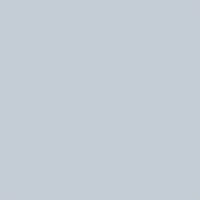 Name: Course Studied: Year of Graduation: Current Job title: Organisation/Company: Industry sector: About being a mentorWhat made you decide you wanted to mentor current students? What do you think the best thing about mentoring is? Why do you think ‘alumni mentoring’ is important to students? What do you think about our mentoring platform? Your Current RoleWhat are your key responsibilities within your current position? Describe the aspects of your role you find most enjoyable and rewarding, and those you find particularly challenging: Your University / Career JourneyHow did you gain the qualifications or experience necessary? How do you think that your study has helped your career or personal development?Describe your career progression so far, and any plans you have for the future; are there any particular hurdles you may face? Which if any skills and knowledge/understanding gained on your degree are useful in your work role? What extra-circular activities did you participate in while at University, i.e. sports, volunteering, placements? How did these extra-circular activities impact on your career prospects? Are you currently involved in any community or volunteering projects? Your adviceIn one sentence, what advice would you give to undergraduates interested in this work eg tips on gaining entry,  accessing opportunities, anything you wish you had known earlier? In ten words or less how would you promote/ sell the University of Northampton to prospective students? In ten words or less how would you summarise your University experience? Your AmbitionsBefore you commenced you studies at the University of Northampton what were you hoping to achieve in life?During your studies what did you achieve?What are your future ambitions, if you had a list of ambitions to achieve what would these be?Your Social Media It would be great to connect with you on social media. Please provide details of your social media accounts. Facebook: LinkedIn: Twitter: Other: Alumni Website: www.northampton.ac.uk/alumniLinkedIn: The University of Northampton Alumni AssociationFacebook: Alumni- The University of NorthamptonUpdate your details: www.northampton.ac.uk/alumni-detailsDisclaimerPlease tick the following statements if you are: Willing for this information to be used by the University of Northampton for educational and/or marketing Willing to take part in photography/ filming for marketing use To ensure we can contact you if needs be provide us with your:Email address: Telephone number: Signed: If digitally submitted, a print of your name and email confirmation is sufficient for your signature.  Please return your completed profile by email to: alumni@northampton.ac.ukAlternatively post your completed form to:The Alumni AssociationMarketingThe University of NorthamptonSt. George’s AvenueNorthamptonNN2 6JDData ProtectionAll data is held securely by The University of Northampton, Alumni Development office and will be treated confidentially and with sensitivity for the benefit of the University and its members.  Unless you tell us otherwise, the data may be made available to our academic and administrative departments, recognised alumni groups and societies and a full range of University activities including the sending of alumni and University publications, the promotion of benefits and services available to alumni, notification of alumni and University events and friend finding. In the future, data may also be used for University fund raising programmesData will not be disclosed to external organisations, other than those acting as agents for the University on alumni related projects. The University may also provide information to certain external surveying companies working on behalf of such organisations as the Higher Educational Survey Agency (HESA) or University funding bodies. Under the terms of the 1998 Data Protection Act you have the right to object to the use of your data for any of the above purposes.Please tick if you do want to receive mailings If you do not wish the Alumni Association to contact you by email please tick here 